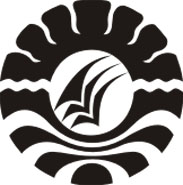 SKRIPSIPENERAPAN MODEL PEMBELAJARAN KOOPERATIF TIPE JIGSAW UNTUK  MENINGKATKAN HASIL BELAJAR SISWA PADA MATA PELAJARAN IPA  KELAS V SD INPRES NO. 26 BARANG KECAMATAN BARRU KABUPATEN BARRURISNAWATIPROGRAM STUDI PENDIDIKAN GURU SEKOLAH DASARFAKULTAS ILMU PENDIDIKANUNIVERSITAS NEGERI MAKASSAR2016SKRIPSIPENERAPAN MODEL PEMBELAJARAN KOOPERATIF TIPE JIGSAW UNTUK  MENINGKATKAN HASIL BELAJAR SISWA PADA MATA PELAJARAN IPA  KELAS V SD INPRES NO. 26 BARANG KECAMATAN BARRU KABUPATEN BARRUDiajukan untuk Memenuhi Persyaratan Guna Memperoleh Gelar Sarjana Pendidikan pada Program Studi Pendidikan Guru Sekolah DasarStrata Satu Fakultas Ilmu PendidikanUniversitas Negeri MakassarRISNAWATI1247040002PROGRAM STUDI PENDIDIKAN GURU SEKOLAH DASARFAKULTAS ILMU PENDIDIKANUNIVERSITAS NEGERI MAKASSAR2016